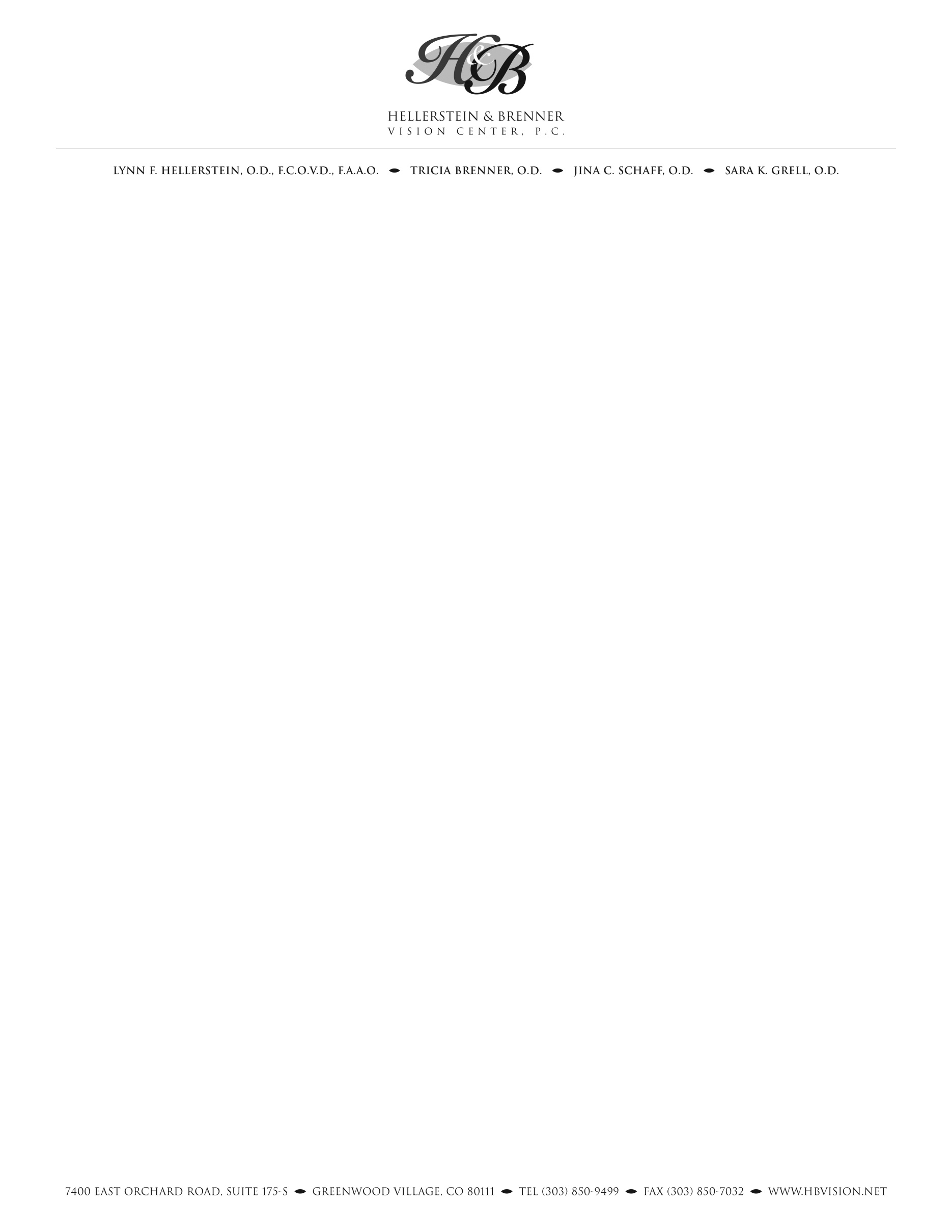 Vision Related Literature on Acquired Brain InjuryUpdated 6/14Aksionoff EB, .  The differential diagnosis of perceptual deficits in trautic brain injury patients.  J Am OptomAssoc 1992;63:554-8.Aksionoff EB, .  Optometric therapy for the left brain injured patient.  J Am OptomAssoc 1992;63:564-8.Alesterlund L, Maino D. That the blind may see: A review: Blindsight and its implications for optometrists. J Optom Vis Dev 1999;30(2):86-93.  The dizzy patient: a review of etiology, differential diagnosis, and management.  J Am OptomAssoc 1995;66:545-558.Chokron, S., Perez, C., Obadia, M., Gaudry, , Laloum, L., Gout, O., From blindsight to sight: cognitive rehabilitation of visual field defects, Restorative Neurology and Neuroscience 2008;26, 305.Ciuffreda KJ.  The efficacy of and scientific basis for vision therapy in non-strabismic accommodative and convergence disorders. Optometry 2002;73:735-762.Ciuffreda KJ, Han Y, Kapoor, Ficarra AP.  Oculomotor rehabilitation for reading in acquired brain injury.  NeuroRehabil2006;21(1):9-21.Ciuffreda KJ, Kapoor N, Han Y. Reading-related ocular motor deficits in trautic brain injury. Brain Inj/Professional  2005;2:16-20.Ciuffreda KJ, Kapoor N, Rutner D, Suchoff IB, et al. Occurrence of oculomotor dysfunctions in acquired brain injury: A retrospective analysis. J Am OptomAssn 2007;78:155-161.Ciuffreda KJ, Ludlam, Kapoor N.  Conceptual Model of Optometric Vision Care in Mild Traumatic Brain Injury.  J BehavOptom 22;10-12.Ciuffreda KJ, Ludlam, Kapoor N.  Clinical oculomotor training in traumatic brain injury.  Optom Vis Dev 2009;40(1):16-23.Ciuffreda KJ, Rutner R, Kapoor N, Suchoff IB. Vision therapy for oculomotor dysfunctions in acquired brain injury. Optometry-J Am OptomAssn 2008;79:18-22.Ciuffreda KJ, Suchoff IB, Marrone MA, et al.  Oculomotor rehabilitation in trautic brain-injured patients.  J BehavOptom 1996;7:31-8.Ciuffreda KJ, Suchoff IB, Kapoor N, et al.  Norl vision function.  In: Downey & Darling’s Physiological Basis of Rehabilitation Medicine, 3rd ed.  Gonzalez EG, Myers SJ, Edelstein JE, et al., eds.  : Butterworth–Heinenn, 2001;241-61.Ciuffreda, K. J., and Tannen, B., Eye Movement Basics for the Clinician, Mosby, , 1995. Cohen AH.  Optometric nagement of binocular dysfunctions secondary to head trau: case reports.  J Am OptomAssoc 1992;63:569-75.Cohen AH, Rein LD.  The effect of head trau on the visual system: the doctor of optometry as a member of the rehabilitation team.  J Am OptomAssoc 1992:63;530-6.Cohen AH. Acquired visual infortion-processing disorders: Closed head trau. In: Press LJ, ed. Applied Concepts in Vision Therapy. : Mosby, 1997:154-67.Cohen AH. Optometric rehabilitative therapy. In: Press LJ, ed. Applied Concepts in Vision Therapy. : Mosby. 1997:278-86.Cohen AH. The role of optometry in the nagement of vestibular disorders. Brain Injury/Professional 2005;2:8-10.Cohen AH. Management of patients with hemianopic visual field loss. J  in Vision Dev2003;34: 111-18.Cooper J.  Deflating the rubber duck.  J Behav Opt 1998;9(5):115-119.Craig S, Kapoor N, et al. Profile of Selected Aspects of Visually Symptomatic Individuals With Acquired Brain Injury: A Retrospective Study. J BehavOptom2008;19:1-10.Du T, Ciuffreda KJ, Kapoor N. Elevated dark adaptation in trautic brain injury. Brain Injury 2005 ;19(13):1125-38.Falk, Naomi S. and Aksionoff, Elizabeth B. , The Priry Care Optometric Evaluation of theTraumatic Brain injury Patient   J Am OptomAssoc8/92;63(8),Fox RS. The rehabilitation of vergence and accommodative dysfunctions in trautic brain injury. Brain Injury/Professional 2005;2:12-15.Gianutsos R, Ramsey G.  Enabling rehabilitation optometrists to help survivors of acquired brain injury.  J Rehabil 1988;2(1):37-58.Gianutsos R, Suchoff IB.   Neuropsychological consequences of mild brain injury and optometric implications.  J BehavOptom 1998;9(1):3-6.Gianutsos R, Suchoff IB.  Visual fields after brain injury: nagement issues for the occupational therapist.  In: Schein M, ed.  Understanding and Managing Vision Defects-A Guide for Occupation Therapists,2nd edition. : Slack, 2002:248-62.Goodrich L, Kirby J, et al. Visual Function in Patients of a : A descriptive Study. J of Rehabilitation Research and Development November 2007: 44: 929-936.Gottlieb DD, Freen P, Williams M.  Clinical research and statistical analysis of a visual field awareness system.  J Am OptomAssoc 1992;63:581-8.Gottleib DD, Fuhr A, , et al.  Neuro-optometric facilitation of vision recovery after acquired brain injury.  Neuro-rehab 1998;11:175-99.Han Y, Ciuffreda KJ, Kapoor N. Reading-related oculo-motor testing and training protocols for acquired brain injury in huns. Brain Res Protoc2004;14(1):1-12.Han, M. H., Craig, S. B., Rutner, D., Kapoor, N., Ciuffreda, K. J., Suchoff, I. B., Medications prescribed to brain injury patients: a retrospective analysis, Optom 2008; 79, 252. RJ.  Loss of fusional vergence with partial loss of accommodative convergence and accommodation following head injury.  Binoc Vis 1987;2(2):93-100.Hellerstein LF, Scheiman M. Visual problems associated with brain injury. In: Scheiman M, ed. Understanding and Managing Vision Deficits-A Guide for Occupational Therapists 3rd ed. Thorofare:Slack, 2011:189-200.Hellerstein LF, Scheiman M, Fishman BI, Whitaker SG. Visual rehabilitation for patients with brain injury. In: Scheiman M, ed. Understanding and Managing Vision Deficits-A Guide for Occupational Therapists 3rd ed. Thorofare:Slack, 2011:201-232.Hellerstein LF, Fishman BI.  Vision therapy and occupational therapy:  An integrated approach.  J BehavOptom 1990;1(5):122-126.Hellerstein LF, Fishman BI.  Collaboration between occupational therapists and optometrists.  OT Pract 6/99;22-30.Hellerstein LF, Freed S.  Rehabilitative optometric nagement of a trautic brain injury patient.  J BehavOptom 1994;5(6):143-8.Hellerstein LF, Freed S, Maples WC.  Vision profile of patients with mild brain injury.  J Am OptomAssoc 1995;66:634-9.Heitger MH et al.Eye movement and visuomotor arm movement deficits following mild closed head injury.Brain 2004;127(3):575-590.Helvie RE. Ch. 8-Disruptions in Physical Substrates of Vision Following Traumatic Brain Injury. In: Ashley MJ, ed. Traumatic Brain Injury Rehabilitation 3rd Ed., New York: CRC Press, 2010:281-306.Herdman SJ.  Patients with vestibular disorders, part II.  Postgraduate advances in Physical Therapy, APTA 1987:1-16.Hillier CG. Vision rehabilitation following acquired brain injury: a case series. Brain Injury/Professional 2005; 2:30-32..  Vision rehabilitation for the multiply challenged child.  J Optom Vis Devel 6/92;23(2): 9-13.Jackowski MM, Sturr JF, Taub HA, Turk MA. Photophobia in patients with trautic brain injury: uses of light-filtering lenses to enhance contrast sensitivity and reading rate. Neuro-rehab 1996;6:193-202.Jackowski MM, Sturr JF, Turk MA, Friedn DI. Clinical indications of altered peripheral field function in patients with trautic brain injury. Invest Ophthalmol Vis Sci 1999;40 (4):32 (supplement).Kapoor N, Ciuffreda KJ. Vision disturbances following trautic brain injury. Current Treatm Options in Neurol 2002;4:271-280Kapoor N, Ciuffreda KJ, Suchoff IB. Egocentric localization in patients with visual neglect. In: Suchoff IB, Ciuffreda KJ, Kapoor N, eds. Visual and Vestibular Consequences of Acquired Brain Injury. : Optometric  Extension Program, 2001:131-144. Kapoor N, Ciuffreda KJ, Han,Y. Oculomotor rehabilitation in acquired brain injury: A case series. Arch Phys Med Rehab 2005;1667-78.Kapoor N, Ciuffreda KJ. Vision problems. In: Silver JM, McAllister TW, , eds. Textbook of trautic brain injury. : American Psychiatric Publishing,Inc,2005:405-15. Katz RT, Golden RS, Butter J, Tepper, Rothke S, Holmes J. Driving safety after brain damage: follow-up of twenty-two patients with matched controls. Arch Phys Med Rehabil 2/90;71:133-137.Lachapelle, J., Bolduc-Teasdale, J., Ptito, A., McKerral, M., Deficits in complex visual information processing after mild TBI: electrophysiological markers and vocational outcome prognosis, Brain Inj, 2008;22, 265.Leslie S.  Myopia and accommodative insufficiency associated with moderate head trauma.  Optom VisDev 2009;40(1):25-31. Ludlam WM.  Rehabilitation of trautic brain injury with associated visual dysfunction—a case report. Neuro-rehabilitation 1996;6:183-92.Maino DM.  Diagnosis and management of special populations.  Mosby, 	 1995. Maino D.  Neuroplasticity:  Teaching an old brain new tricks.  Rev Optom, 2009;  46(1):62-64,66-70.Mandese M.  Oculo-visual evaluation of the patient with traumatic brain injury.  Optom Vis Dev. 2009;40(1)L37-44.Margolis, N. W., and Suter, P. S., Visual field defects and unilateral spatial inattention: diagnosis and treatment, JBehavOptom2006;(17) 31.McCabe,  Patricia, M.P.N., P.T.,  and Bergn,  Susan Biener, M. D.,  Vision Rehabilitation forPhysiatry   Residents: A Model Curriculum.  Am J of Phys Med and Rehab, Vol. 78, No. 4, 389-391, July/August 1999.McKenna, K., Cooke, D.M., Fleming, J., Jefferson, A., and , S., The incidence of visual perceptual impairment in patients with severe traumatic brain injury, Brain In2006;(20) 507.Morton RL. Ch. 7-Visual Dysfunction Following Traumatic Brain Injury. In: Ashley MJ, ed. Traumatic Brain Injury Rehabilitation 3rd Ed., New York: CRC Press, 2010 p.255-80.Mosimann UP, Muri RM, Felblinger J, Radanov BP.Saccadic eye movement disturbances in whiplash patients with persistent complaints. Brain 2000; 123(4):828-835.Nelms AC.  New visions—collaboration between OTs and optometrists can ke a difference in treating brain injury.  OT Practice7/17 & 31/2000;31:15-8.Padula WV. Neuro-Optometric Rehabilitation. In: Zolman F, ed. Manual of Traumatic Brain Injury Management. New York: Demos Medical, 2011:237-41.Padula WV, Wui L, Vicci V, Thomas J, et al. Ch. 29-Evaluating and Treating Visual Dysfunction. In Zasler ND, Katz DI, Zafonte RD, eds. Brain Injury Medicine: Principles and Practice. New York: Demos Medical Publishing, 2007:511-28.Padula W.  Visual evoked potentials (VEP) evaluating treatment for post-trau vision syndrome (PTVS) in patients with trautic brain injuries (TBI).  Brain Inj 1994;8:125-33.Padula WV, Argyris S, Ray J., Visual evoked potentials (VEP) evaluating treatment for post-trauma vision syndrome (PTVS) in patients with traumatic brain injuries (TBI), Brain Inj.1994;(8)125., Politzer T, Simmons-Grab, etal.  Visual Dysfunction Following a Neurological Event.  JRehab Prof 1-3/2001., Shapiro JB, Jasin P.  Head injury causing post trau vision syndrome.  N Engl J Optom 1988;41(2):16-21., Shapiro JB, Jasin P.   Head Injury Causing Post Trauma Vision Syndrome. N EnglJ Optom, 12/88;17-20.,Susan G. Post Trau Vision Syndrome:  Part I.   Inside View Newsletter, The Centre for Neuro Skills, Issue 8.3,  ISSN#  1065-7320, Summer 1999, 1-3., Susan G. Post Trau Vision Syndrome:  Part II.  Inside ViewNewsletter,  The Centre for Neuro Skills,  Issue 8.4,  ISSN# 1065-7320, Fall 1999. 1-3.Park E,  JD, Baker AJ.  Traumatic brain injury; Can the consequences be stopped?  Canadian Med Assoc J 2008; 178(9:1163-70.Peli, E., Vision multiplexing: An engineering approach to vision rehabilitation device development, Optom Vision Sci2001;(78) 304.Politzer TA.  Case studies of a new approach using partial and selective occlusion for the clinical treatment of diplopia.  NeuroRehab 1996;6:213-217.Raymond MJ, Bennett TL, Malia KB, Bewick KC.  Rehabilitation of visual processing deficits following brain injury.  NeuroRehab 1996;6:229-240.Proctor A.  Traumatic brain injury and binasal occlusion.  OptVisDev 2009;40(1):45-50.Reinhard, J., Schreiber, A., Schiefer, U;, Kasten, E., Sabel, B. A., Kenkel, S., Vonthein, R., Trauzettel-Klosinski, S., Does visual restitution training change homonymous visual field defects? A fundus controlled study, Brititsh Journal of Ophtalmology, 89, 30, 2005.Roberts S.  Visual disorders of higher cortical function.  J Am OptomAssoc 1992;63:723-32.Rosenthal, M.; , E.R.; Bond, R; Miller, J;.D., Rehabilitation Of The Adult & Child With Traumatic Brain Injury. Ed.#2   F.A.. Davis Company,  Second Edition. Roy, Raymond R., The Role of Binocular Stress in the Post- Whiplash Syndrome. Amer. J. of OptomArch Am AcadOptom. Nov 1961; 625-635. Rutner D, Kapoor N, Ciuffreda KJ, Craig S, et al.. Occurrence of ocular disease in trautic brain injury in a selected sample: A retrospective analysis. Brain Inj 2006;20(10) 1079-86.Rutner D, Kapoor N, Ciuffreda KJ, Suchoff IB, et al. Frequency of occurrence of ocular disease in symptotic individuals with acquired brain injury. A clinical nagement perspective. J BehavOptom2007;18:31-36.Sabates, Nelson R., MD; Gonce, Mark A., MD; Farris, Bradley K., MD, Neuro-ophthalmological Findings in Closed Head Trau. J Clin Neuro-Ophthal.11(4), 1991;273-277,Schein M, Gallaway M. Vision therapy to treat binocular vision disorders after acquired brain injury: factors affecting prognosis. In: Suchoff IB, Ciuffreda KJ, Kapoor N, eds. Visual and Vestibular Consequences of Acquired Brain Injury. : Optom Ext Prog, 2001:89-113.Schein M, Wick B. Binocular and  accommodative problems associated with acquired brain injury. In: Schein M, Wick B, eds. Clinical Management of Binocular Vision- Hetrophoric, Accommodative, and Eye Movement Disorders, 2ndedition.Philadelphia, PA: Lippincott Williams & Wilkins, 2002: 573-95.Shumway-Cook A, Horak FB.  Rehabilitation strategies for patients with vestibular deficits.  NeurClin 5/90;8(2):441-457.Shumway-Cook A, Horak FB.  Vestibular rehabilitation:  an exercise approach to managing symptoms of vestibular dysfunction.  Seminars in Hearing 5/89;10(2):196-209.Stoerig, P., and Cowey, A., Blindsight, Current Biology2007;17(19), R822.Streff JW.  Visual rehabilitation of hemianoptic head trau patients emphasizing ambient pathways.  Neuro-rehab 1996;6:173-81.Suchoff IB. The diagnosis of visual unilateral spatial inattention. Brain Injury/Professional 2005;2:22-25.Suchoff IB, Ciuffreda KJ.  A ;primer for the optometric nagement of unilateral spatial inattention. J Am Optom. 2004;75:305-19.Suchoff IB, Ciuffreda KJ, Kapoor N, eds.  Visual and vestibular Consequences of Acquired Brain Injury. : Optometric Extension Program Foundation, 2001.Suchoff IB, Gianutsos R.  Rehabilitative optometric interventions for the adult with acquired brain injury.  In: Grabois M, Garrison SJ, Hart KA, et al., eds.  Physical Medicine and Rehabilitation:The Complete Approach.  : Blackwell Science, 2000;608-21.Suchoff IB, Gianutsos R, Ciuffreda K,  Groffn Sl.  Vision impairments related to acquired brain injury.  In: Silverstone B, Lang MA, Rosenthal BP, et al., eds. The Lighthouse Handbook on Vision Impairment, Vol. 1.  :  Press, 2000:517-39Suchoff IB, Kapoor N, Ciuffreda KJ, Rutner D, et al.  The frequency of occurrence, types, and characteristics of visual field defects in acquired brain injury: A retrospective analysis. J of the Am OptomAssn2008;79: 259-65.Suchoff IB, Kapoor N, Waxn R, Ference W.  The occurrence of ocular and visual dysfunctions in an acquired brain-injured sample. J Am OptomAssoc 1999;70:301-8.Suchoff I, Han E, Craig S, Rutner,D, Kapoor N, Ciuffreda K. The Frequency of Occurrence, types and Characteristics of Visual Field Defects in Brain Injury: A Retrospective Analysis. J Am OptomAssoc  5/2008;79: 259-256.Suter p, Harvey l. (eds).  Vision Rehabilitation:  Multidisciplinary Care of the Patient Following Brain Injury.  CRC Press:2011Suter PS.  A quick start in post-acute vision rehabilitation in brain injury. J Optom Vis Dev1999;30:73-82.Suter PS.  Rehabilitation and nagement of visual dysfunction following trautic brain injury.  In:  Ashly, MJ eds. Trautic Brain Injury Rehabilitative Treatment and Case Management, 2nd edition. : CRC Press, 2004:209-49.Suter PS, Margolis N. Managing visual field defects following acquired brain injury. Brain Injury/Professional. 2005;2:26-8.Suter, PS.  Ch 9: Rehabilitation and Management of Visual Dysfunction Following Brain Injury.  Traum Brain Inj Rehab.  Ashle, Mark, Krych, Davied Eds.  CRC Press Inc.1995.Suter, Penelope S., A Quick Start in Post-Acute Vision Rehabilitation Following Brain Injury.  J Optom Vis Dev.  Vol. 30, Summer 1999; 73-82.Thomas J., The PathobiologicalNeuro-Biochemical Cellular Basis  of Post –TraumaVision Syndrome (Part III).  The Inside View Newsletter,  The Centre for Neuro Skills,  Issue8.5. ISSN# 1065-7320, Winter 2000.Tierney DW.  Visual dysfunction in closed head injury.  J Am OptomAssoc 1988;59:614-22.Vogel MS.  An overview of head trau for the priry care practitioner:  Part II—Ocular dage associated with head trau.  J Am OptomAssoc 1992;63:542-6.Waiss B, Soden R.  Head trau and low vision: clinical modifications for diagnosis and prescription.  J Am OptomAssoc 1992;63:559-63.Warren M.  A hierarchical model for evaluation and treatment of visual perceptual dysfunction in adult acquired brain injury, part 1.  The Am J OccupTh 1/93;47(1):42-54.Warren M.  A hierarchical model for evaluation and treatment of visual perceptual dysfunction in adult acquired brain injury, part 2.  Am J OccupTh 1/93;47(1):55-66.Weiss LM. Visual-Vestibular Interaction in the Acquired Brain Injured Patient. J Optom Vis Devel 2002;33:33-41.Zasler ND, Katz DI, Zafonte.  Brain injury medicine: principles and practice. Demos; NY; 2006.  Zoltan, B.  Remediation of visual perdeptual and perceptual-motor deficits.  In Rosenthal’s  Rehabilitation of the adult and child with trautic brain injury. 2:F.A. Davis Company, , 1990:360-363.Zoltan B.  Vision, Perception and Cognition 3rd ed.  Slack Inc.,  1996.Zoltan. B. Visual, visual perceptual and perceptual-motor defects in brain – injured adults.  In Kraft GH, Berrol S (eds). North Physical medicine and Rehabilitation Clinics of America.   WB Saunders: 1992Zost M.  Diagnosis and nagement of visual dysfunction in cerebral injury.  In:  Maino D, ed.  Diagnosis and Management of Special Populations. : CV Mosby, 1995 ; reprinted and published by agreement with Mosby by Optometric Extension Program, ; 2001:75-134.Special Interest Journals on NOR-(articles included below)Brain Injury Professional Fall 2005 2(3) p.4-32.Journal of the American Optometric Association 1992 63(8) p. 530-46.Journal of Behavioral Optometry 2007 18(3) p. 60-83.NeuroRehabilitation June 1996 6(3) p.163-239.Optometric Vision Development 2009 40(1) p.16-50